Приложение к приказу МОДЕЛЬ ИНКЛЮЗИВНОГО ОБРАЗОВАНИЯ в МБДОУ детском саду № 1 «Светлячок»Тасеево 2020г.Модель инклюзивного образования в МБДОУ детском саду № 1 «Светлячок»Модель инклюзивного образования в МБДОУ детском саду № 1 «Светлячок» (далее Модель) разработана с целью соблюдения прав детей с особыми образовательными потребностями, расширения межведомсвенного взаимодействия, формирования доступного образования для всех участников образовательного процесса. Модель является инструментом управления развитием инклюзивного образования в дошкольном учреждении.Нормативными основаниями разработки модели являются:Конституция Российской Федерации, Федеральный закон от 29.12.2012 № 273-Ф3 «Об образовании в Российской Федерации»,  национальный проект «Образование», Концепция развития инклюзивного образования в Красноярском крае на 2017-2025 годы, Устав МБДОУ детского сада № 1 «Светлячок», ООП ДО И АООП ДО МБДОУ детского сада № 1 «Светлячок».Инклюзивное образование строится на следующих принципах:- Принцип индивидуального подхода (Выбор форм, методов и средств обучения и воспитания с учетом индивидуальных образовательных потребностей каждого ребенка).- Принцип активного включения в образовательный процесс всех его участников (Создание условий для понимания и принятия друг друга с целью достижения плодотворного взаимодействия на гуманистической основе).- Принцип междисциплинарного подхода (Специалисты, работающие в группе регулярно, проводят диагностику детей и в процессе обсуждения составляют образовательный план действий, направленный как на конкретного ребенка, так и группы в целом).- Принцип партнерского взаимоотношения с семьёй (Усилия педагогов будут эффективными, только если они поддерживаются родителями).- Принцип динамического развития образовательной модели детского сада (Модель детского сада может меняться, включая новые структурные подразделения, специалистов, развивающие методы и средства).Построение инклюзивного процесса в группе детского сада выполняется следующим образом:1. Инклюзивное образование в ДОУ осуществляется на основе полной инклюзии - дети с ОВЗ посещают детский сад наряду со здоровыми сверстниками и обучаются по индивидуальному образовательному маршруту. 2. Диагностика индивидуальных особенностей развития детей проводится в форме:- беседа и анкетирование родителей;- диагностика развития ребенка с ОВЗ;- наблюдение за поведением в группе;2. Междисциплинарное оценивание ресурсов и дефицитов ребенка, составление ИОМ и индивидуального образовательного плана.3. Планирование образовательного процесса с учетом индивидуальных образовательных потребностей детей группы.4. Организация совместной деятельности здоровых детей и ребенка с особыми образовательными потребностями в условиях общеразвивающей группы.Модель включает следующие компоненты:- фактологический;- целевой,- структурно-функциональный,- содержательно-технологический,- управленческий,- рефлексивно-оценочный.Фактологический компонент.Детский сад рассчитан на  50 детей в возрасте от 1 до 8 лет. Функционирует 3 разновозрастных группы, которые могут посещать в том числе дети ОВЗ.Для реализации Модели  и  обеспечения качественного образования в детском саду работают следующие специалисты:воспитатели - 6; инструктор по физической культуре – 1; музыкальный руководитель – 1;учитель  -  логопед – 1; педагог - психолог- 1.Руководитель и все педагоги (кроме музыкального руководителя и инструктора по физической  культуре) прошли курсы повышения квалификации по работе с детьми с ОВЗ.В детском саду работает Психолого-медико-педагогический консилиум на постоянной основе, полностью укомплектован специалистами, ведется документация.С января 2016 года в районе работает консультационный пункт по оказанию ранней помощи детям, у родителей детского сада имеется возможность посещать  консультации для родителей в рамках реализации нацпроекта «Поддержка семей, имеющих детей» по обучению и воспитанию детей в возрасте от 0 до 18 лет.Для детей с ОВЗ в детском саду разработаны адаптированные программы: адаптированная основная общеобразовательная программа с учетом индивидуальных психофизических особенностей ребенка, адаптированная основная общеобразовательная программа для детей ЗПР. Включение детей с ЗПР в образовательный процесс происходит в форме  полной интеграции. У всех детей есть возможность принимать участие в конкурсах и проектах различной направленности, в том числе муниципальных.Целевой компонентРеализация Модели позволит обеспечить доступное и качественное образование детям с ООПиВ, в том числе с ОВЗ и инвалидностью, с учетом их потребностей и возможностей в условиях детского сада. Цель – обеспечение доступного и качественного образования детей дошкольного возраста с учетом их особых образовательных потребностей в условиях ДОУ.Структурно-функциональный компонентВ целях создания комплекса психолого-педагогических и медико-социальных условий, способствующих  успешной социализации детей с ОВЗ в обществе, детским садом осуществляется взаимодействие с организациями и учреждениями других ведомств. Содержательно-технологический компонентОбразовательный маршрут для ребенка дошкольного возраста с особыми образовательными потребностями определяется  решением  ПМПК.ПМПК определяет условия пребывания ребенка:степень интеграции в среду обычных детей;потребность в специальном оборудовании;потребность в сопровождении тьютором, ассистентом;направленность коррекционной работы специалистов сопровождения;рекомендуемый режим занятий и консультаций;помощь специалистов вне ДОУ;срок повторного обращения к специалистам ПМПК. (ИПРА).АООП реализуется с учетом образовательных потребностей групп и отдельных обучающихся с ОВЗ на основе специально разработанных учебных планов, в том числе индивидуальных, которые обеспечивают освоение образовательной программы на основе индивидуализации ее содержания с учетом особенностей и образовательных потребностей конкретного обучающегося.Режим работы при организации инклюзивного образования детским садом определяется самостоятельно, с соблюдением норм СанПиН.Комплексное психолого-педагогическое сопровождение, динамическое наблюдение обучающихся с ОВЗ в условиях инклюзивного образования осуществляется психолого-педагогическим консилиумом образовательных организаций.Консилиум дважды в год проводит мониторинг результатов обучения по данной АОП, АООП вносит корректировки в программы сопровождения, принимает решение о повторном прохождении ПМПК.Используемые организационные технологии связаны с этапами организации инклюзивного процесса:Технологии, направленные на формирование социальных компетенций.Для формирования социальных навыков детей с особыми образовательными потребностями применяются технологии Н.П. Гришаевой «Рефлексивный круг», «Ситуация месяца», «Клубный час», «Дети – волонтеры», «Социальные акции».Управленческий компонентУправление инклюзивным образованием в детском саду регламентировано программой развития, проектами, нормативными документами федерального, регионального, муниципального уровней и нормативными локальными актами.Рефлексивно-оценочный компонентВ детском саду разработана Модель инклюзивного образования, имеются необходимые специалисты, учреждение готово к реализации инклюзивного образования.Главным условием системы сопровождения ребенка является взаимодействие психолого-медико-педагогического консилиума и районной ПМПК.Вместе с тем остается ряд проблем, которые не позволяют говорить о сформированности инклюзии:1.	отсутствие в  образовательном учреждении универсальной безбарьерной среды;Схематическое изображение Модели развития инклюзивного образования представлено на рисунке.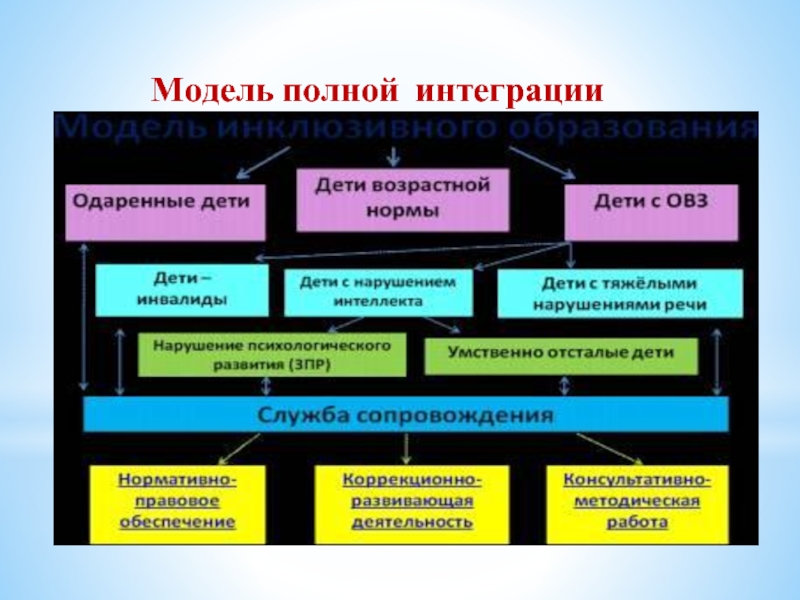 Содержание совместной работыУчастники межведомственного взаимодействия- своевременное выявление и осуществление комплексного психолого-педагогического и медико-социального изучения детей с нарушениями развития и трудностями социальной адаптации;- определение условий для получения образованияосуществление информационной, консультационной поддержки педагогов, работающих с детьми с ООПиВ;- описание необходимых условий для успешного включения ребенка с ООПиВ в среду обычных сверстников;- планирование, организация переподготовки/повышения квалификации педагогических работников;- организация подготовки и проведения семинаров, мастер- классов- отдел образования администрации Тасеевского района (ПМПК),- осуществление медицинского сопровождения детей с ООПиВ (в том числе с ОВЗ)- КГБУЗ «Тасеевская РБ»;- осуществление реабилитации и социализацию детей методами и средствами образования и культуры, направленными на создание комфортной доступной культурно-развивающей среды, условий для получения качественного развития, творческой самореализации детей;- оказание помощи детям с ООПиВ в приобретении социального опыта;- формирование инклюзивной культуру, толерантности- МБУ ДО «Тасеевская ДХШ»;- МБУ ДО «Тасеевская детская музыкальная школа»;- МБУК «Тасеевская ЦБС»- создание условия для проведения социальной реабилитации, сопровождения детей с ООПиВ средствами физической культуры;- МБУ ДО «ДЮСШ»;